KC-I.432.118.1.2023                                                                                     Kielce, dn. 06.04.2023 r.Gmina ChęcinyPl. 2 Czerwca 426-060 Chęciny INFORMACJA POKONTROLNA NR KC-I.432.118.1.2023/KW-1z kontroli w trakcie realizacji projektu nr RPSW.06.05.00-26-0062/17 pn. „Kompleksowa rewitalizacja zabytkowego centrum Chęcin – etap II”, realizowanego w ramach Działania 6.5 „Rewitalizacja obszarów miejskich i wiejskich”, 6 Osi priorytetowej „Rozwój miast” Regionalnego Programu Operacyjnego Województwa Świętokrzyskiego na lata 2014-2020, polegającej 
na weryfikacji dokumentów w zakresie prawidłowości przeprowadzenia właściwych procedur dotyczących udzielania zamówień publicznych, przeprowadzonej na dokumentach w siedzibie Instytucji Zarządzającej Regionalnym Programem Operacyjnym Województwa Świętokrzyskiego 
na lata 2014-2020 w dniu 17.01.2023 r. I. INFORMACJE OGÓLNE:1.	Nazwa i adres badanego Beneficjenta:Gmina Chęcinypl. 2 Czerwca 426 – 060 Chęciny  2.	Status prawny Beneficjenta:Wspólnota samorządowa - gminaII. PODSTAWA PRAWNA KONTROLI:Niniejszą kontrolę przeprowadzono na podstawie art. 23 ust. 1 w związku z art. 22 ust. 4 ustawy z dnia 11 lipca 2014 r. o zasadach realizacji programów w zakresie polityki spójności finansowanych 
w perspektywie finansowej 2014-2020 (Dz.U. z 2020 r., poz. 818 j.t.).III. OBSZAR I CEL KONTROLI:1. 	Cel kontroli stanowi weryfikacja dokumentów w zakresie prawidłowości przeprowadzenia przez Beneficjenta właściwych procedur dotyczących udzielania zamówień publicznych 
w ramach realizacji projektu nr RPSW.06.05.00-26-0062/17  pn. „Kompleksowa rewitalizacja zabytkowego centrum Chęcin – etap II”.2.	Weryfikacja obejmuje dokumenty dotyczące udzielania zamówień publicznych związanych z wydatkami przedstawionymi przez Beneficjenta we wniosku o płatność nr RPSW.06.05.00-26-0062/17 - 002.3.	Kontrola przeprowadzona została przez Zespół Kontrolny złożony z pracowników Departamentu Kontroli i Certyfikacji RPO Urzędu Marszałkowskiego Województwa Świętokrzyskiego z siedzibą w Kielcach, w składzie:- Krzysztof Wojteczek – Główny Specjalista (kierownik Zespołu Kontrolnego),- Rafał Góźdź – Główny Specjalista (członek Zespołu Kontrolnego).IV. USTALENIA SZCZEGÓŁOWE:W wyniku dokonanej w dniu 17.03.2023 r. weryfikacji dokumentów dotyczących zamówień udzielonych w ramach projektu nr RPSW.06.05.00-26-0062/17, przesłanych do Instytucji Zarządzającej Regionalnym Programem Operacyjnym Województwa Świętokrzyskiego na lata 2014 – 2020 przez Beneficjenta za pośrednictwem Centralnego systemu teleinformatycznego SL2014, Zespół Kontrolny ustalił, że Beneficjent przeprowadził 3 postępowania w trybie przetargu nieograniczonego o udzielenie zamówienia publicznego:1. Postępowanie na budowę parku miejskiego w Chęcinach zostało wszczęte 26 sierpnia 2019 r. poprzez opublikowanie ogłoszenia o zamówieniu w Biuletynie Zamówień Publicznych pod numerem nr 589759-N-2019. Efektem rozstrzygnięcia postępowania było podpisanie w dniu 21 października 2019 r. umowy nr IBD/54/2019 pomiędzy Beneficjentem – Gminą Chęciny a firmą Przedsiębiorstwo Handlowo – Usługowe „SPUREK” Sławomir Spurek, ul. Kolberga 19, 25 – 620 Kielce o wartości 6 579 995,70 zł brutto. W trakcie realizacji ww. umowy podpisano 3 aneksy. W ocenie IZ wprowadzone aneksami zmiany 
są zgodne z art. 144 ust.1 Pzp. Przedmiot umowy został odebrany w terminie przewidzianym umową oraz zawartymi aneksami. W wyniku weryfikacji przedmiotowego postępowania nie stwierdzono błędów  i uchybień. Lista sprawdzająca zamówienie stanowi dowód nr 1 do niniejszej Informacji Pokontrolnej.2. Postępowanie na przebudowę ul. Spokojnej i terenów przyległych zostało wszczęte 25 listopada 2020 r. poprzez opublikowanie ogłoszenia o zamówieniu w Biuletynie Zamówień Publicznych pod numerem nr 615748-N-2020. Efektem rozstrzygnięcia postępowania było podpisanie w dniu 25 stycznia 2021 r. umowy nr IBD/4/2021 pomiędzy Beneficjentem – Gminą Chęciny a wspólnikami spółki cywilnej „GB Technology S. C.”, ul. Garbarska 21, 25 – 826 Kielce o wartości 1 868 458,78 zł brutto. W trakcie realizacji ww. umowy podpisano 5 aneksów. W ocenie IZ wprowadzone aneksami zmiany 
są zgodne z art. 144 ust.1 Pzp. Przedmiot umowy został odebrany w terminie przewidzianym umową oraz zawartymi aneksami. W wyniku weryfikacji przedmiotowego postępowania nie stwierdzono błędów  i uchybień. Lista sprawdzająca zamówienie stanowi dowód nr 3 do niniejszej Informacji Pokontrolnej.3. Postępowanie przebudowę oświetlenia ulicznego w Chęcinach na ulicy Radkowskiej zostało wszczęte 24 września 2021 r. poprzez opublikowanie ogłoszenia o zamówieniu w Biuletynie Zamówień Publicznych pod numerem nr 2021/BZP/ 00191676/01. Efektem rozstrzygnięcia postępowania było podpisanie w dniu 2 listopada 2021 r. umowy nr IBD/75/2021 pomiędzy Beneficjentem – Gminą Chęciny a firmą Przedsiębiorstwo Handlowo – Usługowe „WIK. WOLT” Urszula Błachucka, Zajączków 171, 26 – 065 Piekoszów o wartości 199 260,00 zł brutto. W trakcie realizacji ww. umowy podpisano 2 aneksy. W ocenie IZ wprowadzone aneksami zmiany 
są zgodne z art. 455 ust.1 Pzp. Przedmiot umowy został odebrany w terminie przewidzianym umową oraz zawartymi aneksami. W wyniku weryfikacji przedmiotowego postępowania nie stwierdzono błędów  i uchybień. Lista sprawdzająca zamówienie stanowi dowód nr 3 do niniejszej Informacji Pokontrolnej.4. Ponadto Beneficjent przeprowadził postępowanie w trybie konkurencyjnym na sprawowanie nadzoru inwestorskiego dla zadania inwestycyjnego „Budowa parku miejskiego w Chęcinach” 
w ramach realizacji zadania „Kompleksowa rewitalizacja zabytkowego Centrum Chęcin etap II”. Ogłoszenie nr 23914 zostało zamieszczone na portalu baza konkurencyjności w dniu 01.10.2019 r.Efektem rozstrzygnięcia postępowania było podpisanie  dniu 22 października 2019 r. umowy 
nr IBD/55/2019 pomiędzy Beneficjentem – Gminą Chęciny a firmą „DOM” Domaradzki Krzysztof, ul. Dolomitowa 5/65, 25 – 705 Kielce o wartości 39 852,00 zł brutto. W wyniku weryfikacji przedmiotowego postępowania nie stwierdzono błędów  i uchybień. 
Lista sprawdzająca zamówienie stanowi dowód nr 4 do niniejszej Informacji PokontrolnejV. REKOMENDACJE I ZALECENIA POKONTROLNE:Instytucja Zarządzająca RPOWŚ na lata 2014 – 2020 odstąpiła od sformułowania zaleceń pokontrolnych.Niniejsza Informacja pokontrolna zawiera 4 strony oraz 4 dowody, które dostępne 
są do wglądu w siedzibie Departamentu Kontroli i Certyfikacji RPO, al. IX Wieków Kielc 4, 25 – 516 Kielce.Dokument sporządzono w dwóch jednobrzmiących egzemplarzach, z których jeden zostaje przekazany Beneficjentowi. Drugi egzemplarz oznaczony terminem „do zwrotu” należy odesłać
na podany powyżej adres w terminie 14 dni od dnia otrzymania Informacji pokontrolnej.Jednocześnie informuje się, iż w ciągu 14 dni od dnia otrzymania Informacji pokontrolnej Beneficjent może zgłaszać do Instytucji Zarządzającej pisemne zastrzeżenia, co do ustaleń w niej zawartych. Zastrzeżenia przekazane po upływie wyznaczonego terminu nie będą uwzględnione.Kierownik Jednostki Kontrolowanej może odmówić podpisania Informacji pokontrolnej informując na piśmie Instytucję Zarządzającą o przyczynach takiej decyzji.Kontrolujący:      Krzysztof Wojteczek: ………………………………….Rafał Góźdź: ………………………………….        Kontrolowany/a:                                                                                                     .…………………………………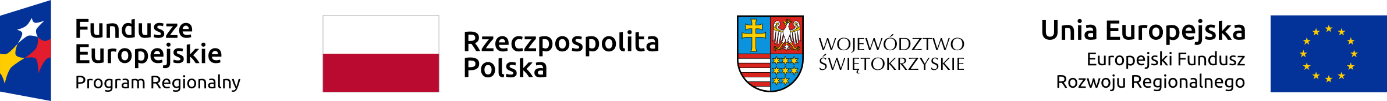 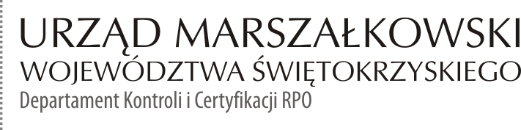 